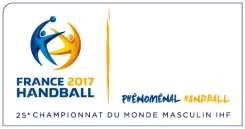 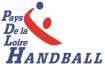 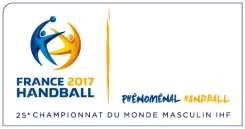 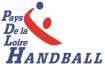 Ligue de Handball des Pays de la Loire 	 	2 Rue Guynemer – 49500 Segré Tél : 02.41.26.26.26 – Fax : 02.41.26.27.00  @ : handballpaysdelaloire@wanadoo.fr – Site : www.handball-paysdelaloire.fr N° Siret : 316.316.678.000.36 – N° APE : 9312 Z CERTIFICAT MÉDICAL Je soussigné(e), docteur _ _____________________________________________________________________ certifie avoir examiné ce jour M. – Mme * _______________________________________________________ (*) Rayez la mention inutile Né(e) le : ____________________ (jj/mm/aaaa) Et n’avoir décelé aucune contre-indication à la pratique du handball en compétition ou en loisir. Date : ____________________ (jj/mm/aaaa) Signature et tampon du praticien obligatoires Données morphologiques facultatives communiquées pour permettre une analyse globale fédérale anonymée : Taille : ____ m______ cm Poids : ______ kg 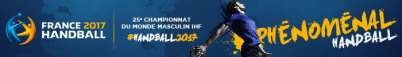 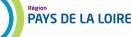 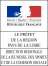 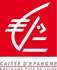 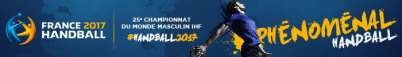 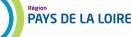 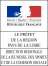 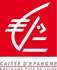 